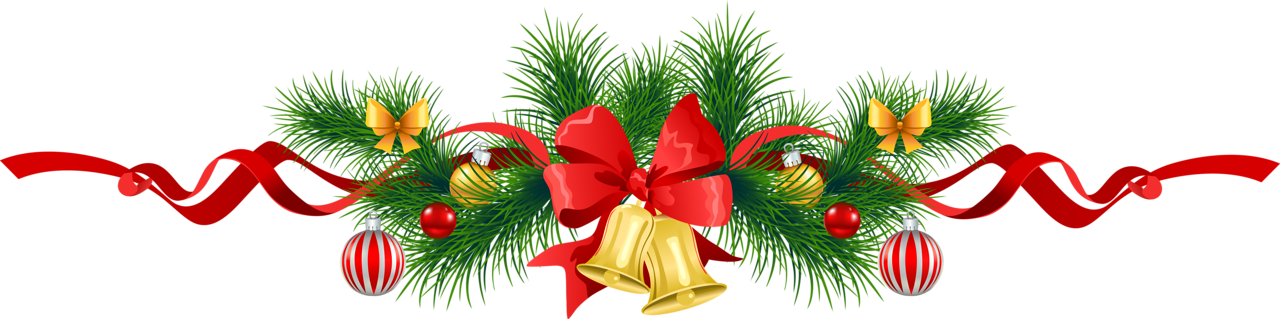 DOGS ACTThe Dogs ACT office will be closed from Friday the 14th December 2018 and reopen 9:30 am Tuesday 8th  January 2019.Processing received up to Wednesday 5th December 2018 will be completed prior to the office closure.  Processing received after this will be held over until the new year.Thank you for your support through the year.Dogs ACT wishes you and your family a Merry Christmas and a Happy and safe New Year.Please forward all enquiries to: admin@dogsact.org.au